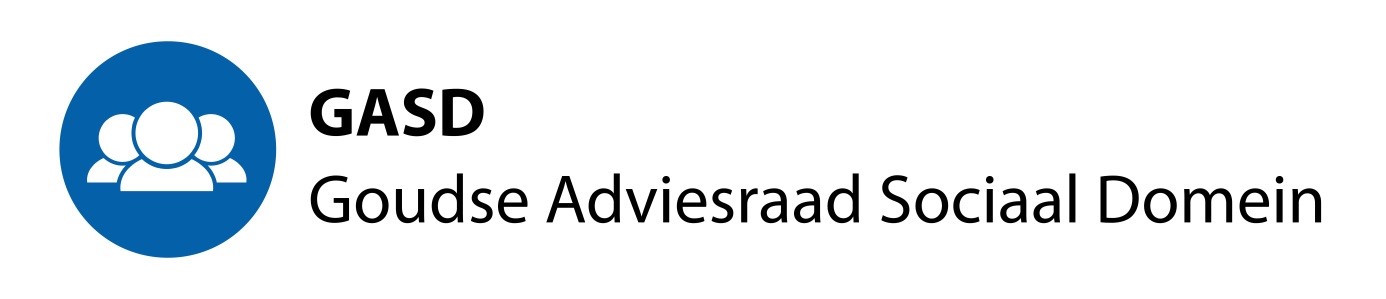 Verslag van de zoomvergadering van de GASD van 21 januari 2021.Opening. De voorzitter opent de eerste vergadering van dit jaar waarna de aanwezigen verslag doen van hun lockdown ervaringen.Agenda.Aan de agenda worden de onderwerpen: “waardering mantelzorgers” en “Indicatoren sociaal domein” toegevoegd. Verslag van de decembervergadering van de GASDHet verslag wordt zonder substantiële wijzigingen vastgesteld.Verslag Havendag. Het verslag kende een aantal concepten maar het definitief verstuurde verslag wordt ongewijzigd vastgesteld. Het verslag is overigens alleen voor intern gebruik en zal bij de volgende Havendag, al of niet ter inspiratie, van stal gehaald worden.Impressie van de GCR-vergadering van 21 januari 2021.Er is enige irritatie ontstaan nu het college gereageerd heeft op het advies rond het persoonsgebonden vervoer. En hoewel de raadsleden veel van het advies ter harte namen; de GCR wil rond dit thema serieuzer genomen worden. In de GCR is ook stilgestaan bij het conceptadvies rond de bijzondere bijstand.Volledigheidshalve wordt verwezen naar het schriftelijk verslag wat later zal worden toegezonden.Mantelzorgwaardering.Het is in Gouda gebruik de mantelzorger te waarderen. Om die waardering kracht bij te zetten kreeg elke mantelzorger een Gouda-pas. In het kader van de bezuinigingen is het budget sterk gereduceerd en is deze vorm van waardering niet meer te financieren. Overigens werd de Gouda pas overwegend gebruikt voor de toegang voor museum Gouda.De betrokken medewerkers van Present leggen aan de vergadering de vraag voor hoe nu de mantelzorgwaardering nu, gezien de begrenzingen, kan worden vormgegeven. Na wat brainstormen worden een aantal suggesties genoemd waarvan, al met al, de belangrijkste is dat het zeer gedienstig is dit onderwerp ook met de GCR te bespreken. Voorts wordt in overweging gegeven om te denken aan cofinanciering ic sponsering. Indien gedacht wordt aan een materieel geschenk ( dus geen bon of voorstelling) dan wordt aanbevolen de geplaagde Goudse ondernemers en of instellingen te betrekken.Opgemerkt wordt dat waar mantelzorgers en vrijwilligers een forse besparing genereren binnen de grotere geldstromen van gezondheidszorg en welzijn het toch wat wrang oogt dat binnen de geldstromen der gemeente toch moet worden ingeleverd. Aan het werk.“Aan het werk” was de aanhef van de afsluitende paragraaf van het verslag van de Havendag en kwam voort uit de constatering dat de GASD in 2020 slechts een advies heeft uitgebracht.Bob en Herman zullen zich oriënteren op de nieuwe wet inburgering die 2022 zal ingaan. Zij streven naar het uitbrengen van een ongevraagd advies. Daartoe zullen zij in gesprek gaan met de betrokken ambtenaar van de gemeente en met de directeur van Promen, Frank Rossell.De woonvisie zal worden verbreed naar een woon- zorgvisie. We zien een adviesvraag tegemoet.De regiovisie Jeugd  WMO zal dit jaar eveneens tot een advies leiden.Het advies omtrent de beleidsregels bijzondere bijstand is al in een vergevorderd stadium van voorbereiding.De inclusieagenda vraagt dit jaar eveneens aandacht al is nog niet te voorzien of dit zal resulteren in het uitbrengen van een advies; hetgeen ook geldt voor de omgevingswet.Het onderwerp “Toezicht” is al eerder aan de orde geweest binnen een van de eerdere bijeenkomsten maar zal in 2021 wederom onderwerp van gesprek zijn.Het voorstel om met alle netwerkpartners zogenaamde “stand van zaken gesprekken” te voeren bewaren we voor tijden waarin we het echt rustig hebben.Ten aanzien van publiciteit zijn een aantal zaken afgesproken. Allereerst is het goed te ondertekenen met de toevoeging www.GASD.nl. We kunnen ook overwegen om conceptadviezen te publiceren en te vragen om input van belangstellenden. ( hier is de verslaglegging incompleet)Indicatoren sociaal domein.De eerder toegezegde indicatoren-set is binnen de GASD in oriënterende zin besproken. We zien een veelheid aan items met een veelheid aan wisselende indicatoren. De GASD ziet dat de werkelijkheid van het sociaal domein, met haar dromen, wensen, doelen, opvattingen en verwachtingen zich niet altijd in meetbare resultaten en effecten laat beschrijven. Tegelijk zal niet elke inspanning langs de weg der storytelling kunnen worden geëvalueerd. Het lijkt ons aangewezen hier verder aandacht aan te besteden in een volgende vergadering dan wel in een aparte bijeenkomst. Een en ander zal worden gepland in de agendacommissie.Samenwerking met de GCR.Samen met de GCR is de wijze van samenwerking vastgelegd. Wij zullen elkaar zoveel mogelijk in een vroeg stadium informeren over mogelijke adviezen. De GCR stuurt haar interne nieuwsbrief en de GASD stuurt een overzicht van de ondernomen acties en afgelegde bezoeken etc.Jaarverslag.De verordening schrijft om voor jaarlijks een jaarverslag aan te bieden aan het college van B en W. De secretaris, en beoogd schrijver, vraagt om input. Afgesproken wordt dat in ieder geval zal worden teruggekomen op het uitgebreide adviestraject en de financiële verantwoording. Uiteraard zal in het verslag ook worden stilgestaan bij de impact van een lockdown en een dominant medische benadering van een sociaal drama.Sluiting.De voorzitter acht het van belang dat de leden hun scholings- en studieactiviteiten tbv de GASD registreren zodat daar later ( bv in een jaarverslag en of begroting) aan kan worden gerefereerd.De voorzitter sluit de vergadering rond 16.30 uur